Our Lady of Peace Catholic Primary and Nursery School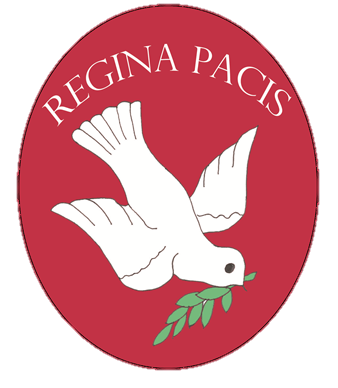 Year 5Term: Advent 2Homework BookletWelcome to your homework booklet for this half term.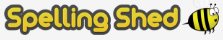 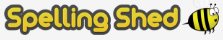 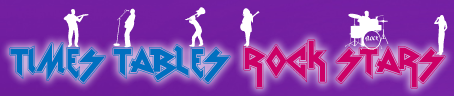 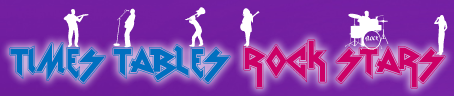 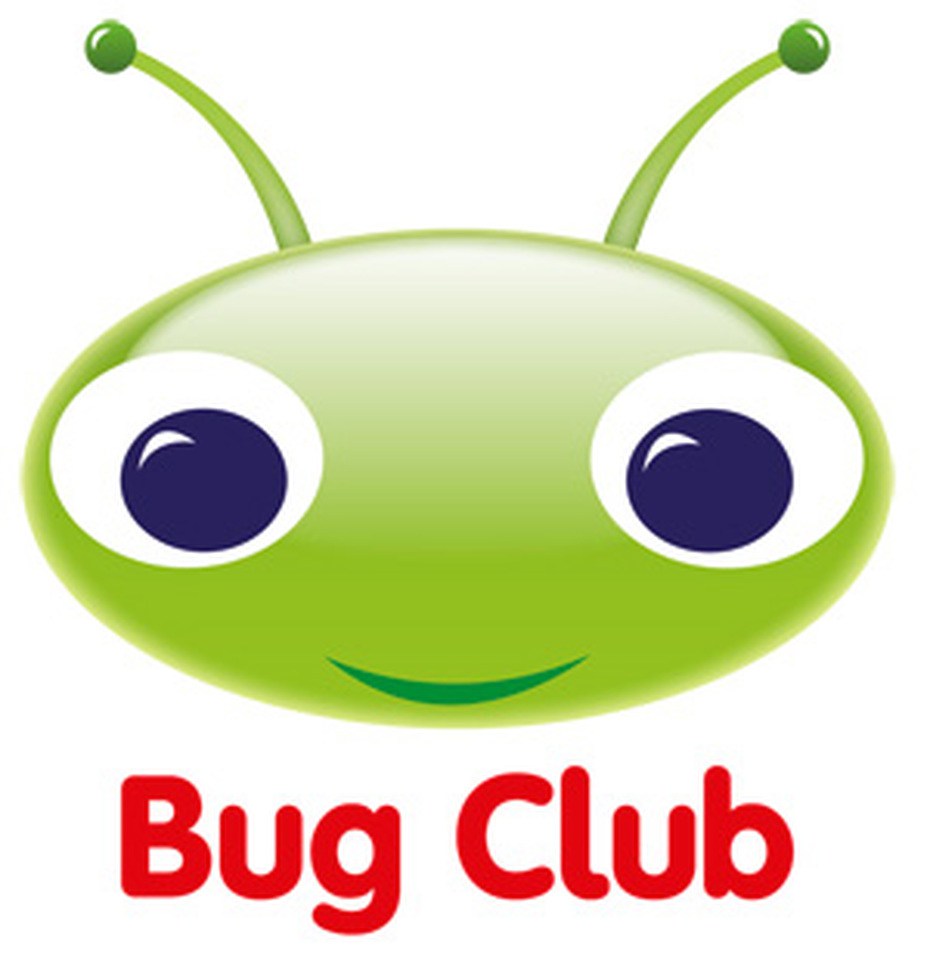 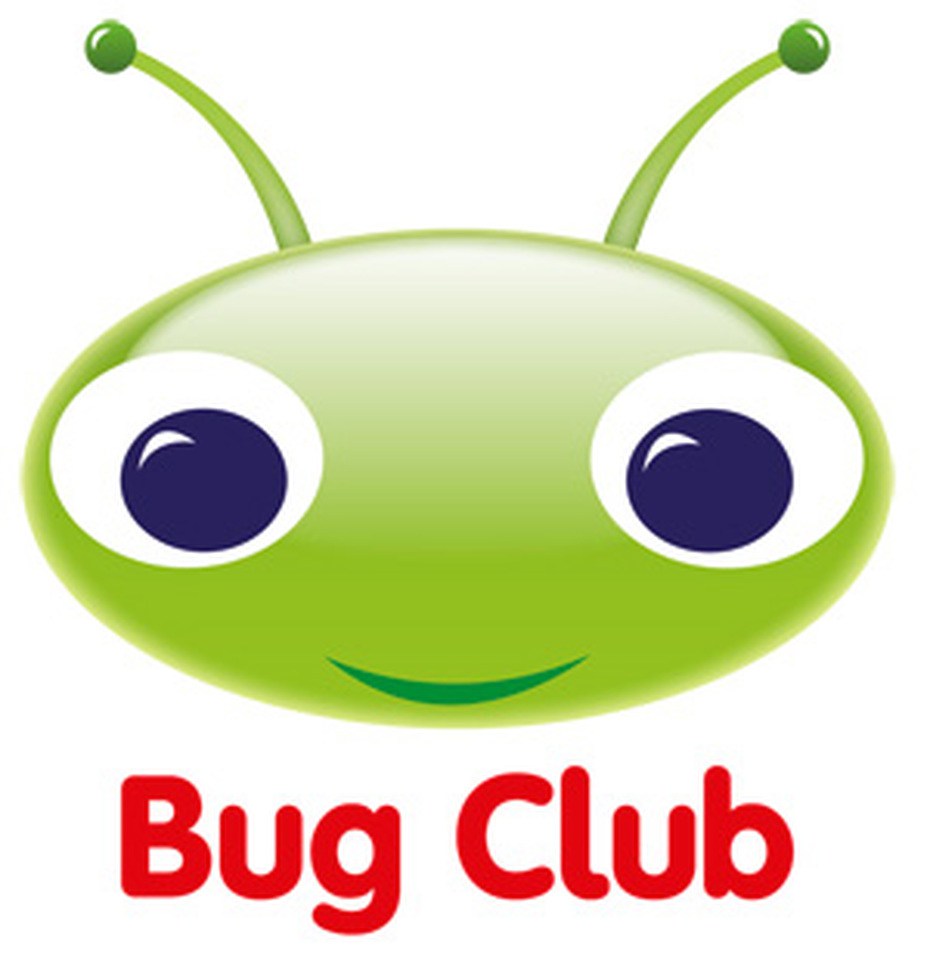 Maths for Advent 2 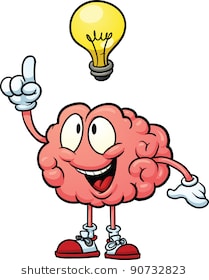 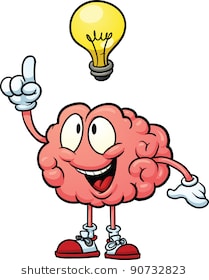 Multiplication and DivisionChildren will multiply and divide numbers mentally drawing upon known facts. They will multiply and divide whole numbers by 10, 100 and 1000.Next they will identify multiples and factors, including finding all factor pairs of a number, and common factors of two numbers. Recognise and use square numbers and cube numbers and the notation for squared (2) and cubed (3).Solve problems involving multiplication and division including using their knowledge of factors and multiples, squares and cubes.Know and use the vocabulary of prime numbers, prime factors and composite (non-prime) numbers.Establish whether a number up to 100 is prime and recall prime numbers up to 19measure Area and PerimeterPupils calculate the perimeter of rectangles and related composite shapes, including using the relations of perimeter or area to find unknown lengths. Missing measures questions such as these can be expressed algebraically, for example 4 + 2b = 20 for a rectangle of sides 2 cm and b cm and perimeter of 20cm. Pupils calculate the area from scale drawings using given measurements.Calculate the perimeter of composite rectilinear shapes in centimetres and metres  calculate and compare the area of rectangles (including squares), and including using standard units, square centimetres (cm2) and square metres (m2) and estimate the area of irregular shapes.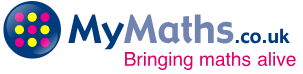 Log-in to your ‘My Maths’ account and, each week, complete the activity that have been set by their class teachers.  These will include the topics mentioned above.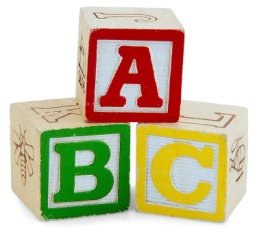 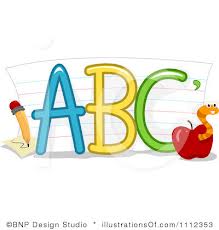 SpellingsAdditional Mathematics and English HomeworkSome parents may wish their children to undertake additional maths and English homework. The school endorses the use of ‘Workabooks’, which are carefully planned to support children with their learning, consolidate classroom teaching and provide an organisational structure which will enable pupils to manage homework effectively with positive results. Parents can order and purchase these books directly from Workabook at http://www.workabook.co.uk. Parents can access the answers to each activity through the Workabook website.Please note that Workabooks are intended for home-use only. There is no requirement for children to bring their Workabooks into school.A sample of the Workabooks can be viewed at the main school office or alternatively more information can be found at http://www.workabook.co.uk 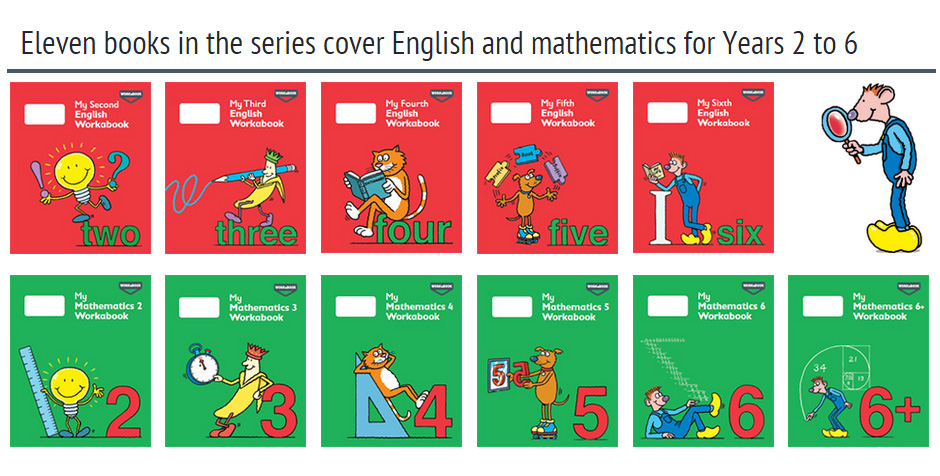 LookSayCoverWriteCheckWriteCheckexampleexampelexampledoubtlambdebtthumbsolemnautumncolumnknightLookSayCoverWriteCheckWriteCheckexampleexampelexamplewrestlewrapperislandaisledebrismortgageChristmasyachtLookSayCoverWriteCheckWriteCheckexampleexampelexamplecancouldmaymightmustshallshouldwillLookSayCoverWriteCheckWriteCheckexampleexampelexampleequipmentenvironmentgovernmentparliamentenjoymentdocumentmanagementmovementLookSayCoverWriteCheckWriteCheckexampleexampelexamplecertainlydefinitelypossiblyperhapsprobablyfrequentlyoftenoccasionallyLookSayCoverWriteCheckWriteCheckexampleexampelexamplevegetablevehiclebruisesoldierstomachrecommendleisureprivilege